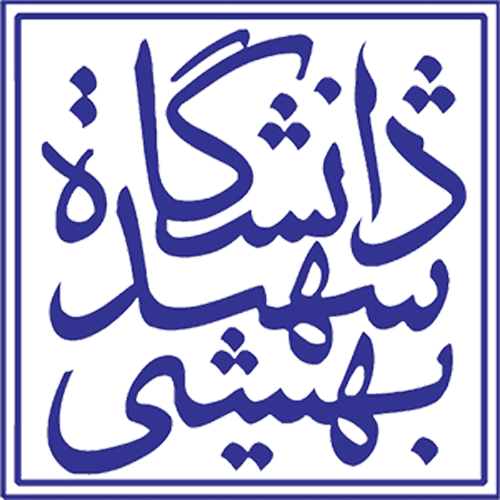 فرم درخواست كارآموزيمشخصات دانشجو :تبصره: ارائه کارت دانشجویی هنگام تحویل فرم درخواست کارآموزی الزامی میباشد.                                         تاريخ و امضاء دانشجو                                                                                                 دانشجويان محترم ميبايست حتماً سه محل کارآموزی را به عنوان اولويتهاي خود معرفي نمايند.نام و نام خانوادگیشماره دانشجوییگرایشتعداد واحدهای گذراندهمعدل کلترم ثبت کارآموزیEmail:تلفن همراه:انتخاب اولویتهای کارآموزی از لیست اعلامشده توسط ارتباط با صنعت دانشکده و یا معرفی توسط دانشجوانتخاب اولویتهای کارآموزی از لیست اعلامشده توسط ارتباط با صنعت دانشکده و یا معرفی توسط دانشجوانتخاب اولویتهای کارآموزی از لیست اعلامشده توسط ارتباط با صنعت دانشکده و یا معرفی توسط دانشجوانتخاب اولویتهای کارآموزی از لیست اعلامشده توسط ارتباط با صنعت دانشکده و یا معرفی توسط دانشجوردیفنام محل کارآموزیشهرستانرسته کاری123سرپرست ارتباط با صنعت دانشکده مهندسی برقدکتر علیرضا حسن‌زادهامضاءاستاد کارآموزی (توسط دانشکده):